Выпуск № 30 (352)22 сентября 2020 годаМУНИЦИПАЛЬНЫХ ПРАВОВЫХ АКТОВБУТУРЛИНОВСКОГО ГОРОДСКОГО ПОСЕЛЕНИЯБУТУРЛИНОВСКОГО МУНИЦИПАЛЬНОГО РАЙОНАВОРОНЕЖСКОЙ ОБЛАСТИВ сегодняшнем номере Вестника публикуются нормативные правовые акты Бутурлиновского городского поселения.__________________________________________________________________Утвержден решением Совета народных          отпечатан в администрации Бутурлиновскогодепутатов Бутурлиновского городского          городского поселения по адресу: пл. Воли, 1поселения № 314 от 22.04.2009 года.               г. Бутурлиновка, Воронежская область, 397500Тираж: 15 экз. Объем: 8 листовБесплатноОтветственный за выпуск: Рачкова Л.А.учредитель: администрация Бутурлиновского городского поселения  Бутурлиновского муниципального района Воронежской областиСОДЕРЖАНИЕ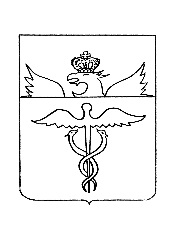 АдминистрацияБутурлиновского городского поселения Бутурлиновского муниципального районаВоронежской области    Постановлениеот 21.09.2020 г. № 471        г. БутурлиновкаО плане работы администрации Бутурлиновского городского поселения на 4 квартал 2020 г.	В соответствии с постановлением администрации Бутурлиновского городского поселения от 31.12.2015 №882 «О регламенте администрации Бутурлиновского городского поселения Бутурлиновского муниципального района Воронежской области», администрация Бутурлиновского городского поселения ПОСТАНОВЛЯЕТ:Утвердить прилагаемый план работы администрации Бутурлиновского городского поселения на 4 квартал 2020 года.Глава администрации Бутурлиновского городского поселения                                                                          А.В. ГоловковУтвержденпостановлением администрацииБутурлиновского городского поселенияот 21.09.2020 г. № 471ПЛАНработы администрации Бутурлиновского городского поселенияна 4 квартал 2020 года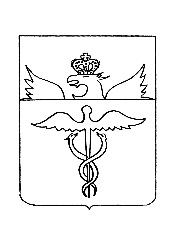 АдминистрацияБутурлиновского городского поселенияБутурлиновского муниципального районаВоронежской областиПостановлениеот 21.09.2020 г.  № 472         г. БутурлиновкаО назначении аукционаВ соответствии со статьями 39.11, 39.12 Земельного кодекса Российской Федерации, Федеральным законом от 24.07.2007 № 209-ФЗ «О развитии малого и среднего предпринимательства в Российской Федерации», Уставом Бутурлиновского городского поселения Бутурлиновского муниципального района Воронежской области, Перечнем муниципального имущества, предназначенного для предоставления во владение и (или) в пользование субъектам малого и среднего предпринимательства и организациям, образующим инфраструктуру поддержки субъектов малого и среднего предпринимательства, утвержденным постановлением администрации Бутурлиновского городского поселения Бутурлиновского муниципального района Воронежской области от 24.08.2016 № 663 «Об утверждении перечня муниципального имущества», администрация Бутурлиновского городского поселенияПОСТАНОВЛЯЕТ:1. Провести 30 октября 2020 года в 10 час. 00 мин. в здании администрации Бутурлиновского городского поселения Бутурлиновского муниципального района Воронежской области по адресу: Воронежская область, Бутурлиновский район, город Бутурлиновка, пл. Воли, дом 1, аукцион, открытый по составу участников и форме подачи заявок, по продаже:Лот № 1:- право на заключение договора аренды земельного участка с кадастровым номером 36:05:4208015:296, площадью 17220 кв.м, расположенного: Воронежская область, р-н Бутурлиновский, относящегося к категории земель - земли сельскохозяйственного назначения, с разрешенным использованием – для сельскохозяйственного использования (невостребованные зем.доли граждан), сроком на 10 лет;Лот № 2:- право на заключение договора аренды земельного участка с кадастровым номером 36:05:4208014:375, площадью 88410 кв.м, расположенного: Воронежская область, р-н Бутурлиновский, относящегося к категории земель - земли сельскохозяйственного назначения, с разрешенным использованием – для сельскохозяйственного использования (невостребованные зем.доли граждан), сроком на 10 лет.2. Утвердить: 2.1. По Лоту № 1:2.1.1. Начальную цену Лота № 1 (ежегодный размер арендной платы), на основании отчета независимого оценщика № 57-20-С от 25.05.2020 г., в размере 2000 (две тысячи) рублей 00 копеек.2.1.2. Величину задатка в размере 100% от начальной цены Лота № 1 в размере 2000 (две тысячи) рублей 00 копеек.2.1.3. Величину повышения начальной цены (шаг аукциона) в размере 3% от начальной цены Лота № 1 в размере 60 (шестьдесят) рублей 00 копеек.2.2. По Лоту № 2:2.2.1. Начальную цену Лота № 2 (ежегодный размер арендной платы), на основании отчета независимого оценщика № 56-20-С от 25.05.2020 г., в размере 17000 (семнадцать тысяч) рублей 00 копеек.2.2.2. Величину задатка в размере 100% от начальной цены Лота № 2 в размере 17000 (семнадцать тысяч) рублей 00 копеек.2.2.3. Величину повышения начальной цены (шаг аукциона) в размере 3% от начальной цены Лота № 2 в размере 510 (пятьсот десять) рублей 00 копеек.2.3. Срок подачи заявок на участие в аукционе: с 24.09.2020 года по 23.10.2020 года (включительно), заявки принимаются по адресу: Воронежская область, Бутурлиновский район, город Бутурлиновка, пл. Воли, дом 1, с 8 час. 00 мин. до 17 час.00 мин (кроме субботы и воскресенья).2.4. Место и дата подписания протокола о рассмотрении заявок на участие в аукционе: Воронежская область, Бутурлиновский район, город Бутурлиновка, пл. Воли, дом 1, 28 октября 2020 года.2.5. Место и дата подведения итогов аукциона: Воронежская область, Бутурлиновский район, город Бутурлиновка, пл. Воли, дом 1, 30 октября 2020 года.3. Участниками аукциона могут являться только субъекты малого и среднего предпринимательства, за исключением субъектов малого и среднего предпринимательства, в отношении которых не может оказываться поддержка в соответствии с частью 3 статьи 14 Федерального закона «О развитии малого и среднего предпринимательства в Российской Федерации».4. Опубликовать извещение о проведении аукциона на официальном сайте Российской Федерации для размещения информации о проведении торгов - www.torgi.gov.ru, на официальном сайте органов местного самоуправления Бутурлиновского городского поселения Бутурлиновского муниципального района Воронежской области https://buturlin-gorod.ru, в официальном периодическом печатном издании «Вестник муниципальных правовых актов Бутурлиновского городского поселения Бутурлиновского муниципального района Воронежской области».5. Контроль за исполнением настоящего постановления возложить на заместителя главы администрации Бутурлиновского городского поселения   Е.Н. Буткова.Глава администрации Бутурлиновского городского поселения                                                                           А.В. ГоловковИзвещение о проведении аукциона Администрация Бутурлиновского городского поселения Бутурлиновского муниципального района Воронежской области сообщает о проведении 30 октября 2020 года в 10 час. 00 мин. аукциона, открытого по составу участников и по форме подачи заявок.Основание проведения аукциона – постановление администрации Бутурлиновского городского поселения Бутурлиновского муниципального района Воронежской области от 21.09.2020 г. № 472.Организатор аукциона – администрация Бутурлиновского городского поселения Бутурлиновского муниципального района Воронежской области.Собственник земельных участков – муниципальное образование Бутурлиновское городское поселение Бутурлиновского муниципального района Воронежской области.Земельные участки включены в Перечень муниципального имущества, предназначенного для предоставления во владение и (или) в пользование субъектам малого и среднего предпринимательства и организациям, образующим инфраструктуру поддержки субъектов малого и среднего предпринимательства, утвержденный постановлением администрации Бутурлиновского городского поселения Бутурлиновского муниципального района Воронежской области от 24.08.2016 г. № 663 «Об утверждении перечня муниципального имущества».Дата начала приема заявок на участие в аукционе – 24.09.2020 г.Дата окончания приема заявок на участие в аукционе – 23.10.2020 г.Время и место приема заявок по рабочим дням с 24.09.2020г. по 23.10.2020г. (включительно) с 8.00 до 17.00 по адресу: Воронежская область, Бутурлиновский район, город Бутурлиновка, пл. Воли, дом 1, (кроме субботы и воскресенья), телефон (47361) 2-59-89. Дата, время и место определения участников аукциона – 28.10.2020 года в 10 час. 00 мин. по московскому времени по адресу: Воронежская область, Бутурлиновский район, город Бутурлиновка, пл. Воли, дом 1.Дата, время и место проведения аукциона (дата подведения итогов аукциона) – 30 октября 2020 г. в 10.00 по московскому времени по адресу: Воронежская область, Бутурлиновский район, город Бутурлиновка, пл. Воли, дом 1.Дата, время и порядок проведения осмотра земельного участка устанавливается Организатором аукциона на основании поступивших заявок от заинтересованных лиц, при условии поступления данных заявок не позднее, чем за 3 дня до даты окончания приема заявок на участие в аукционе. Сведения о предмете аукционаПредмет аукциона: Лот № 1:- право на заключение договора аренды земельного участка с кадастровым номером 36:05:4208015:296, площадью 17220 кв.м, расположенного: Воронежская область, р-н Бутурлиновский, относящегося к категории земель - земли сельскохозяйственного назначения, с разрешенным использованием – для сельскохозяйственного использования (невостребованные зем.доли граждан), сроком на 10 лет.Начальная цена лота (ежегодный размер арендной платы) – 2000 рублей.  Шаг аукциона – 60 рублей.  Сумма задатка – 2000 рублей.Лот № 2:- право на заключение договора аренды земельного участка с кадастровым номером 36:05:4208014:375, площадью 88410 кв.м, расположенного: Воронежская область, р-н Бутурлиновский, относящегося к категории земель - земли сельскохозяйственного назначения, с разрешенным использованием – для сельскохозяйственного использования (невостребованные зем.доли граждан), сроком на 10 лет.Начальная цена лота (ежегодный размер арендной платы) – 17000 рублей.  Шаг аукциона – 510 рублей.  Сумма задатка – 17000 рублей.Обременения использования земельных участков или ограничения их использования:Лот №1 - Обременений использования земельного участка или ограничения его использования нет.Лот №2 - Обременений использования земельного участка или ограничения его использования нет.С иными сведениями о земельных участках претенденты могут ознакомиться по месту приема заявок.Условия участия в аукционе1. Общие условия:Участники аукциона: участниками аукциона могут являться только субъекты малого и среднего предпринимательства, за исключением субъектов малого и среднего предпринимательства, в отношении которых не может оказываться поддержка в соответствии с частью 3 статьи 14 Федерального закона от 24 июля 2007 года № 209-ФЗ «О развитии малого и среднего предпринимательства в Российской Федерации».Лицо, желающее участвовать в аукционе (далее - претендент), обязано осуществить следующие действия:- лично или через своего представителя подать письменную заявку одновременно с полным комплектом требуемых для участия в аукционе документов (заявители декларируют свою принадлежность к субъектам МСП путем представления в форме документа на бумажном носителе или в электронном виде сведений из Единого реестра субъектов малого и среднего предпринимательства либо заявляют о своем соответствии условиям отнесения к субъектам МСП в силу п. 5 ст. 4 Федерального закона N 209-ФЗ (для вновь созданных субъектов МСП) (ст. 39.12 ЗК РФ).Порядок внесения задатка и его возвратаЗадаток вносится в валюте Российской Федерации на счет Организатора аукциона по следующим реквизитам: расчетный счет 40302810620073000115 в отделении Воронеж, г. Воронеж, БИК 042007001, ИНН 3605002908, КПП 360501001, УФК по Воронежской области (администрация Бутурлиновского городского поселения Бутурлиновского муниципального района Воронежской области л/с 05313001970), ОКТМО 20608101, с указанием — задаток за участие в аукционе 30.10. 2020 г. лот №__.Задаток вносится единым платежом.Документом, подтверждающим поступление задатка на счет Организатора аукциона, является выписка с этого счета.Задаток возвращается претенденту в следующих случаях и порядке:- в случае отказа Организатора аукциона от проведения аукциона, задаток возвращается претенденту в течение трех дней со дня принятия решения об отказе в проведении аукциона; - в случае отзыва заявки претендентом до окончания срока приема заявок задаток возвращается претенденту в течение трех рабочих дней со дня поступления Организатору аукциона отзыва заявки; - в случае если претендент не допущен к участию в аукционе, задаток возвращается в течение трех рабочих дней со дня оформления протокола рассмотрения заявок на участие в аукционе; - в случаях отзыва заявки претендентом позднее даты окончания приема заявок, а также, если участник аукциона не признан победителем, задаток возвращается в течение трех рабочих дней с даты подписания протокола о результатах аукциона; - в случае признания аукциона не состоявшимся организатор торгов в течение 3 рабочих дней со дня подписания протокола о результатах аукциона возвращает внесенный участниками несостоявшегося аукциона задаток. - в случае если победитель аукциона уклонился от подписания протокола о результатах аукциона, заключения договора аренды (купли-продажи) земельного участка, то внесенный победителем аукциона задаток ему не возвращается. Порядок подачи заявок на участие в аукционеОдно лицо имеет право подать только одну заявку на участие в аукционе по каждому лоту.Заявки подаются, начиная с даты начала приема заявок до даты окончания приема заявок, указанных в настоящем извещении, путем вручения их Организатору аукциона.Заявка, поступившая по истечении срока ее приема, вместе с документами по описи, на которой делается отметка об отказе в принятии документов с указанием причины отказа, возвращается в день ее поступления претенденту или его уполномоченному представителю под расписку.Заявка считается принятой Организатором аукциона, если ей присвоен регистрационный номер, о чем на заявке делается соответствующая отметка.Заявки подаются и принимаются одновременно с полным комплектом требуемых для участия в аукционе документов.Заявитель имеет право отозвать принятую организатором аукциона заявку до дня окончания срока приема заявок, уведомив об этом в письменной форме организатора аукциона. Перечень документов, представляемых претендентами для участия в аукционе1) заявка на участие в аукционе по установленной в извещении о проведении аукциона форме с указанием банковских реквизитов счета для возврата задатка;2) копии документов, удостоверяющих личность заявителя (для граждан);3) заявители декларируют свою принадлежность к субъектам МСП путем представления в форме документа на бумажном носителе или в электронном виде сведений из Единого реестра субъектов малого и среднего предпринимательства либо заявляют о своем соответствии условиям отнесения к субъектам МСП в силу п. 5 ст. 4 Федерального закона N 209-ФЗ (для вновь созданных субъектов МСП) (ст. 39.12 ЗК РФ).4) надлежащим образом заверенный перевод на русский язык документов о государственной регистрации юридического лица в соответствии с законодательством иностранного государства в случае, если заявителем является иностранное юридическое лицо;5) документы, подтверждающие внесение задатка (представление документов, подтверждающих внесение задатка, признается заключением соглашения о задатке).Указанные документы в части их оформления и содержания должны соответствовать требованиям законодательства Российской Федерации.Порядок определения участников аукционаВ указанный в настоящем извещении день определения участников аукциона Организатор аукциона рассматривает заявки и документы претендентов и устанавливает факт поступления от претендентов задатков на основании выписки (выписок) с соответствующего счета. По результатам рассмотрения заявок и документов Организатор аукциона принимает решение о признании претендентов участниками аукциона и о допуске к участию в аукционе.Претендент не допускается к участию в аукционе по следующим основаниям:1) непредставление необходимых для участия в аукционе документов или представление недостоверных сведений;2) непоступление задатка на дату рассмотрения заявок на участие в аукционе;3) подача заявки на участие в аукционе лицом, которое в соответствии с настоящим Кодексом и другими федеральными законами не имеет права быть участником конкретного аукциона, покупателем земельного участка или приобрести земельный участок в аренду;4) наличие сведений о заявителе в реестре недобросовестных участников аукциона. Претендент, допущенный к участию в аукционе, приобретает статус участника аукциона с момента оформления Организатором аукциона протокола рассмотрения заявок.В случае, если на основании результатов рассмотрения заявок на участие в аукционе принято решение об отказе в допуске к участию в аукционе всех заявителей или о допуске к участию в аукционе и признании участником аукциона только одного заявителя, аукцион признается несостоявшимся.В случае, если аукцион признан несостоявшимся и только один заявитель признан участником аукциона, организатор торгов в течение десяти дней со дня подписания протокола рассмотрения заявок направляет заявителю три экземпляра подписанного проекта договора аренды (купли-продажи) земельного участка. При этом договор аренды (купли-продажи)  земельного участка заключается по начальной цене предмета аукциона.В случае, если по окончании срока подачи заявок на участие в аукционе подана только одна заявка на участие в аукционе или не подано ни одной заявки на участие в аукционе, аукцион признается несостоявшимся. Если единственная заявка на участие в аукционе и заявитель, подавший указанную заявку, соответствуют всем требованиям и указанным в извещении о проведении аукциона условиям аукциона, организатор торгов в течение десяти дней со дня рассмотрения указанной заявки направляет заявителю три экземпляра подписанного проекта договора аренды (купли-продажи) земельного участка. При этом договор аренды (купли-продажи) земельного участка заключается по начальной цене предмета аукциона.В этих случаях договор аренды (купли-продажи) земельного участка заключается в срок не ранее 10 дней со дня размещения протокола рассмотрения заявок на участие в аукционе на официальном сайте и не позднее 30 дней со дня направления заявителю проекта договора аренды (купли-продажи) земельного участка.Порядок проведения аукциона, порядок определения победителя аукционаАукцион проводится в указанном в настоящем извещении месте, в соответствующие день и час. При проведении аукциона Организатор аукциона вправе осуществлять фотосъемку, аудио- и видеозапись. Аукцион ведет аукционист. Аукцион начинается с оглашения аукционистом наименования, основных характеристик, начальной цены лота, "шага аукциона", который является неизменным в течение всего аукциона, и порядка проведения аукциона. Участникам аукциона выдаются пронумерованные билеты, которые они поднимают после оглашения аукционистом начальной цены лота и каждой очередной цены в случае, если участники аукциона готовы купить лот в соответствии с этой ценой. Каждую последующую цену аукционист назначает путем увеличения текущей цены на "шаг аукциона". После объявления очередной цены аукционист называет номер билета участника аукциона, который первым поднял билет, и указывает на этого участника аукциона. Затем аукционист объявляет следующую цену в соответствии с "шагом аукциона". При отсутствии участников аукциона, готовых купить лот в соответствии с названной аукционистом ценой, аукционист повторяет эту цену 3 раза.Если после троекратного объявления очередной цены ни один из участников аукциона не поднял билет, аукцион завершается. Победителем аукциона признается тот участник аукциона, номер билета которого был назван аукционистом последним. По завершении аукциона аукционист объявляет о продаже лота, называет цену проданного лота и номер билета победителя аукциона.Результаты аукциона оформляются протоколом о результатах аукциона, который является документом, удостоверяющим право победителя на заключение договора аренды (купли-продажи) земельного участка. В срок не позднее 30 дней со дня составления протокола о результатах аукциона победитель подписывает в администрации Бутурлиновского муниципального района договор аренды (купли-продажи) земельного участка. Задаток, внесенный лицом, признанным победителем аукциона, засчитывается в счет арендной платы за него. Организатор торгов вправе отказаться от проведения аукциона, не позднее, чем за 3 дня до 30.10.2020г.Аукцион признается несостоявшимся в случае, если:- в аукционе участвовало менее двух участников; - после троекратного объявления начальной цены лота ни один из участников не поднял билет; - победитель аукциона уклонился от подписания протокола о результатах аукциона, заключения договора аренды (купли-продажи) земельного участка. Все иные вопросы, касающиеся проведения аукциона, не нашедшие отражения в настоящем извещении, регулируются действующим законодательством Российской Федерации.											Форма заявки:	ПРОЕКТ ДОГОВОРА АРЕНДЫ ПО ЛОТУ № 1:ДОГОВОР № ___                             аренды земельного участка город Бутурлиновка, Бутурлиновский район, Воронежская область, Российская Федерация _________________________________________ две тысячи двадцатого годаАдминистрация Бутурлиновского городского поселения Бутурлиновского муниципального района Воронежской области, в лице главы администрации Бутурлиновского городского поселения Бутурлиновского муниципального района Воронежской области Головкова Александра Васильевича, действующего на основании Устава Бутурлиновского городского поселения Бутурлиновского муниципального района Воронежской области, юридический адрес: Воронежская область, город Бутурлиновка, площадь Воли, 1,  именуемая в дальнейшем «Арендодатель», с одной стороныи ________________,  именуемый в дальнейшем «Арендатор», с другой стороны, заключили настоящий Договор о нижеследующем:1. ПРЕДМЕТ И ЦЕЛЬ ДОГОВОРА1.1. Арендодатель сдает, а Арендатор принимает в аренду земельный участок с кадастровым номером 36:05:4208015:296, площадью 17220 кв.м, расположенный: Воронежская область, р-н Бутурлиновский, относящийся к категории земель - земли сельскохозяйственного назначения, с разрешенным использованием – для сельскохозяйственного использования (невостребованные зем.доли граждан) (далее Участок).1.2. Участок предоставляется из земель сельскохозяйственного назначения для сельскохозяйственного использования. Приведенное описание целей использования Участка является  окончательным и именуется в дальнейшем «Разрешенным использованием».1.3. Участок осмотрен Арендатором и признан им удовлетворяющим потребности Арендатора, так что Арендатор не имеет, и не будет иметь в будущем никаких претензий к Арендодателю по качеству и возможности использования Участка.2. ОСОБЫЕ УСЛОВИЯ ДОГОВОРА2.1. Арендатор не вправе передавать свои права и обязанности по договору аренды земельного участка третьему лицу, в том числе отдать арендные права земельного участка в залог и внести их в качестве вклада в уставный капитал хозяйственного товарищества или общества либо паевого взноса в производственный кооператив, передать арендованный земельный участок в субаренду.2.2. Обременений использования земельного  участка или ограничения его  использования нет.2.3. Расходы по государственной регистрации Договора, а также изменений и дополнений к нему возлагаются на Арендатора.                2.4. Договор вступает в силу с даты его государственной регистрации в Бобровском межмуниципальном отделе Управления Федеральной службы государственной регистрации, кадастра и картографии по Воронежской области.3. СРОК ДЕЙСТВИЯ ДОГОВОРА3.1.  Настоящий договор заключается сроком на 10 (десять) лет: с __.__.2020 года по __.__.2030 года.4. РАЗМЕР И УСЛОВИЯ ВНЕСЕНИЯ АРЕНДНОЙ ПЛАТЫ4.1. Размер ежегодной  арендной платы за земельный участок составляет _____(__________) рублей 00 копеек. 4.2. Арендная плата за использование земельного участка уплачивается Арендатором равными частями дважды в год: не позднее 15 сентября и 15 ноября текущего года. Арендатор в течение 10 дней после уплаты предоставляет Арендодателю документы (сведения) об уплате арендной платы.    4.3. Арендная плата по Договору вносится Арендатором путем перечисления суммы по следующим реквизитам: ПОЛУЧАТЕЛЬ: УФК по Воронежской области (администрация Бутурлиновского городского поселения Бутурлиновского муниципального района Воронежской области), ИНН  3605002640, КПП 360501001, р/с  40101810500000010004  в Отделение Воронеж,  г. Воронеж,    БИК  042007001,  КБК  914 114 06025 13 0000 120,  ОКТМО 20608101, наименование платежа — за аренду земельного участка по договору №___ от __.__.__г. за период.  4.4. По истечении установленных сроков уплаты арендной платы невнесенная сумма считается недоимкой бюджета соответствующего муниципального образования и взыскивается с начислением неустойки (пени) в размере 0,1% от неуплаченной суммы арендной платы за каждый день просрочки.4.5. Неиспользование Участка Арендатором не может служить основанием не внесения арендной   платы.4.6. Размер ежегодной арендной платы может быть пересмотрен арендодателем в одностороннем порядке в связи с решениями органов государственной власти Воронежской области, утверждающих результаты государственной кадастровой оценки земель различных категорий в Воронежской области, в случае перевода земельного участка из одной категории в другую и изменения вида разрешенного использования земельного участка, а также в связи с проведением рыночной оценки стоимости земельного участка, но не чаще одного раза в год.5. ПРАВА И ОБЯЗАННОСТИ АРЕНДОДАТЕЛЯ5.1. Арендодатель имеет право:5.1.1. досрочно расторгнуть настоящий Договор в случае:- систематического не внесения арендной платы, более двух сроков подряд;- использования земельного Участка не в соответствии с разрешенным использованием;- использования Участка способами, ухудшающими экологическую обстановку и качественные характеристики Участка;-    в иных предусмотренных действующим законодательством случаях.5.1.2. На беспрепятственный доступ на территорию арендуемого земельного участка с целью его осмотра на предмет соблюдения условий Договора и в целях контроля за использованием и охраной земель Арендатором.5.1.3. На возмещение убытков, причиненных ухудшением качества Участка и экологической обстановки в результате хозяйственной деятельности Арендатора, а также по иным основаниям, предусмотренным законодательством Российской Федерации. 5.2. Арендодатель обязан:5.2.1. Выполнять в полном объеме все условия Договора.5.2.2. Передать Арендатору земельный участок в состоянии, соответствующем условиям Договора.5.2.3.Не вмешиваться в хозяйственную деятельность Арендатора, если она не противоречит условиям Договора и земельному законодательству Российской Федерации.6. ПРАВА И ОБЯЗАННОСТИ АРЕНДАТОРА6.1. Арендатор имеет право:6.1.1. Использовать Участок в соответствии с условиями его предоставления.6.2. Арендатор обязан:6.2.1.Эффективно использовать полученный в аренду земельный участок в соответствии с его целевым назначением.6.2.2. В десятидневный срок с даты подписания Договора обратиться с заявлением о государственной регистрации в соответствующий орган юстиции в порядке, установленным федеральным законом. В случае отсутствия государственной регистрации настоящего Договора аренды по истечении 2-х месяцев с момента его подписания, наличия задолженности по арендной плате, Арендодатель имеет право взыскать с Арендатора суммы неосновательного обогащения, равные размеру арендной платы, а также проценты за пользование чужими денежными средствами в соответствии со ст. 395, 1107 ГК РФ.6.2.3.   Своевременно в соответствии с Договором вносить арендную плату в установленные договором сроки, предоставлять Арендодателю документы (сведения) об уплате арендной платы.6.2.4. Не допускать ухудшения экологической обстановки на арендуемом Участке и прилегающих территориях в результате своей хозяйственной деятельности.6.2.5. После окончания срока действия Договора передать Участок Арендодателю в состоянии и качестве не хуже первоначального.6.2.6.  Обеспечивать представителям Арендодателя, органам государственного контроля за использованием и охраной земель свободный доступ на Участок.6.2.7. В случае изменения адреса или иных реквизитов в десятидневный срок направить Арендодателю письменное уведомление об этом. В случае неисполнения данной обязанности Арендатором, заказная корреспонденция, направленная Арендатору по старому почтовому адресу, считается полученной.6.2.8. Соблюдать специально установленный режим использования земель, не нарушать права других землепользователей.6.2.9. Не препятствовать юридическим лицам, осуществляющим (на основании существующего решения уполномоченного органа власти) геодезические, геологоразведочные, землеустроительные и другие исследования и изыскания в проведении этих работ.7. ОТВЕТСТВЕННОСТЬ СТОРОН7.1. В случае неисполнения одной из сторон (Нарушившая Сторона) должным образом обязательства по Договору (Нарушение), другая Сторона направляет Нарушившей Стороне письменное уведомление, в котором будут изложены с надлежащими подробностями факты, составляющие основу Нарушения. В случае не устранения Нарушения в установленные сроки соответствующая сторона имеет право обратиться в суд. Нарушение, которое может быть устранено в оговоренные Сторонами сроки, не влечёт за собой расторжение Договора.7.2. Арендодатель имеет право взыскать с Арендатора штраф в случае использования земельного участка не по целевому назначению в размере суммы годовой арендной платы, без применения понижающих корректирующих коэффициентов, за календарный год, в котором было выявлено использование земельного участка не по целевому назначению.7.3. Ответственность Сторон за нарушение обязательств по Договору, вызванных действием обстоятельств непреодолимой силы, регулируется законодательством Российской Федерации.8. ОБСТОЯТЕЛЬСТВА НЕПРЕОДОЛИМОЙ СИЛЫ8.1. Под обстоятельствами непреодолимой силы понимаются форс-мажорные обстоятельства,  такие как пожар, наводнение, гражданские беспорядки, военные действия и т.д., препятствующие одной из Сторон исполнять свои обязанности по Договору, что освобождает её от ответственности за неисполнение этих обязательств. Об этих обязательствах каждая из Сторон обязана немедленно известить другую. Сообщение должно быть подтверждено документом, выданным уполномоченным на то государственным органом. При продолжительности форс-мажорных обстоятельств свыше трех месяцев или при не устранении последствий этих обстоятельств в течении трех месяцев, Стороны должны встретиться для выработки взаимоприемлемого решения, связанного с продолжением действия Договора.9. РАССМОТРЕНИЕ СПОРОВ9.1. Земельные споры, возникающие при исполнении настоящего Договора, разрешаются в порядке, установленном действующим законодательством.10. ИЗМЕНЕНИЕ, РАСТОРЖЕНИЕ И ПРЕКРАЩЕНИЕ ДОГОВОРА АРЕНДЫ10.1. Изменения, дополнения и поправки к условиям Договора аренды будут действительны только тогда, когда они сделаны в письменной форме и подписаны уполномоченными представителями договаривающихся Сторон, кроме случаев, упомянутых в Договоре.10.2. Договор может быть расторгнут по требованию Арендодателя, по решению суда на основании и в порядке, установленном гражданским законодательством, а также в случаях, указанных в п. 5.1.1. 10.3. При досрочном прекращении Договора Арендатор обязан вернуть Арендодателю Участок в надлежащем состоянии.10.4. Реорганизация Арендодателя, а также перемена собственника Участка, не являются основанием для одностороннего расторжения Договора. 11. ДОПОЛНИТЕЛЬНЫЕ УСЛОВИЯ ДОГОВОРА11.1. Арендатор подтверждает Арендодателю, что на день подписания Договора у Арендатора отсутствовали ответственность или обязательства какого-либо рода, которые могли послужить причиной для расторжения Договора, и что он имеет право заключить Договор без каких-либо иных разрешений. Каждая из сторон подтверждает, что она получила все необходимые разрешения для вступления в Договор аренды, и что лица, подписавшие его, уполномочены на это.11.2. Настоящий Договор составлен в трех экземплярах, имеющих одинаковую юридическую силу, из которых один экземпляр находится у «Арендодателя»,  второй экземпляр находится у «Арендатора», третий экземпляр направляется в Бобровский межмуниципальный отдел Управления Федеральной службы государственной регистрации, кадастра и картографии по Воронежской области.12. ЮРИДИЧЕСКИЕ АДРЕСА СТОРОН И ПОДПИСИ СТОРОНПРОЕКТ ДОГОВОРА АРЕНДЫ ПО ЛОТУ № 2:ДОГОВОР № ___                             аренды земельного участка город Бутурлиновка, Бутурлиновский район, Воронежская область, Российская Федерация _________________________________________ две тысячи двадцатого годаАдминистрация Бутурлиновского городского поселения Бутурлиновского муниципального района Воронежской области, в лице главы администрации Бутурлиновского городского поселения Бутурлиновского муниципального района Воронежской области Головкова Александра Васильевича, действующего на основании Устава Бутурлиновского городского поселения Бутурлиновского муниципального района Воронежской области, юридический адрес: Воронежская область, город Бутурлиновка, площадь Воли, 1,  именуемая в дальнейшем «Арендодатель», с одной стороныи ________________,  именуемый в дальнейшем «Арендатор», с другой стороны, заключили настоящий Договор о нижеследующем:1. ПРЕДМЕТ И ЦЕЛЬ ДОГОВОРА1.1. Арендодатель сдает, а Арендатор принимает в аренду земельный участок с кадастровым номером 36:05:4208014:375, площадью 88410 кв.м, расположенный: Воронежская область, р-н Бутурлиновский, относящийся к категории земель - земли сельскохозяйственного назначения, с разрешенным использованием – для сельскохозяйственного использования (невостребованные зем.доли граждан) (далее Участок).1.2. Участок предоставляется из земель сельскохозяйственного назначения для сельскохозяйственного использования. Приведенное описание целей использования Участка является  окончательным и именуется в дальнейшем «Разрешенным использованием».1.3. Участок осмотрен Арендатором и признан им удовлетворяющим потребности Арендатора, так что Арендатор не имеет, и не будет иметь в будущем никаких претензий к Арендодателю по качеству и возможности использования Участка.2. ОСОБЫЕ УСЛОВИЯ ДОГОВОРА2.1. Арендатор не вправе передавать свои права и обязанности по договору аренды земельного участка третьему лицу, в том числе отдать арендные права земельного участка в залог и внести их в качестве вклада в уставный капитал хозяйственного товарищества или общества либо паевого взноса в производственный кооператив, передать арендованный земельный участок в субаренду.2.2. Обременений использования земельного  участка или ограничения его  использования нет.2.3. Расходы по государственной регистрации Договора, а также изменений и дополнений к нему возлагаются на Арендатора.                2.4. Договор вступает в силу с даты его государственной регистрации в Бобровском межмуниципальном отделе Управления Федеральной службы государственной регистрации, кадастра и картографии по Воронежской области.3. СРОК ДЕЙСТВИЯ ДОГОВОРА3.1.  Настоящий договор заключается сроком на 10 (десять) лет: с __.__.2020 года по __.__.2030 года.4. РАЗМЕР И УСЛОВИЯ ВНЕСЕНИЯ АРЕНДНОЙ ПЛАТЫ4.1. Размер ежегодной  арендной платы за земельный участок составляет _____(__________) рублей 00 копеек. 4.2. Арендная плата за использование земельного участка уплачивается Арендатором равными частями дважды в год: не позднее 15 сентября и 15 ноября текущего года. Арендатор в течение 10 дней после уплаты предоставляет Арендодателю документы (сведения) об уплате арендной платы.    4.3. Арендная плата по Договору вносится Арендатором путем перечисления суммы по следующим реквизитам: ПОЛУЧАТЕЛЬ: УФК по Воронежской области (администрация Бутурлиновского городского поселения Бутурлиновского муниципального района Воронежской области), ИНН  3605002640, КПП 360501001, р/с  40101810500000010004  в Отделение Воронеж,  г. Воронеж,    БИК  042007001,  КБК  914 114 06025 13 0000 120,  ОКТМО 20608101, наименование платежа — за аренду земельного участка по договору №___ от __.__.__г. за период.  4.4. По истечении установленных сроков уплаты арендной платы невнесенная сумма считается недоимкой бюджета соответствующего муниципального образования и взыскивается с начислением неустойки (пени) в размере 0,1% от неуплаченной суммы арендной платы за каждый день просрочки.4.5. Неиспользование Участка Арендатором не может служить основанием не внесения арендной   платы.4.6. Размер ежегодной арендной платы может быть пересмотрен арендодателем в одностороннем порядке в связи с решениями органов государственной власти Воронежской области, утверждающих результаты государственной кадастровой оценки земель различных категорий в Воронежской области, в случае перевода земельного участка из одной категории в другую и изменения вида разрешенного использования земельного участка, а также в связи с проведением рыночной оценки стоимости земельного участка, но не чаще одного раза в год.5. ПРАВА И ОБЯЗАННОСТИ АРЕНДОДАТЕЛЯ5.1. Арендодатель имеет право:5.1.1. досрочно расторгнуть настоящий Договор в случае:- систематического не внесения арендной платы, более двух сроков подряд;- использования земельного Участка не в соответствии с разрешенным использованием;- использования Участка способами, ухудшающими экологическую обстановку и качественные характеристики Участка;-    в иных предусмотренных действующим законодательством случаях.5.1.2. На беспрепятственный доступ на территорию арендуемого земельного участка с целью его осмотра на предмет соблюдения условий Договора и в целях контроля за использованием и охраной земель Арендатором.5.1.3. На возмещение убытков, причиненных ухудшением качества Участка и экологической обстановки в результате хозяйственной деятельности Арендатора, а также по иным основаниям, предусмотренным законодательством Российской Федерации. 5.2. Арендодатель обязан:5.2.1. Выполнять в полном объеме все условия Договора.5.2.2. Передать Арендатору земельный участок в состоянии, соответствующем условиям Договора.5.2.3.Не вмешиваться в хозяйственную деятельность Арендатора, если она не противоречит условиям Договора и земельному законодательству Российской Федерации.6. ПРАВА И ОБЯЗАННОСТИ АРЕНДАТОРА6.1. Арендатор имеет право:6.1.1. Использовать Участок в соответствии с условиями его предоставления.6.2. Арендатор обязан:6.2.1.Эффективно использовать полученный в аренду земельный участок в соответствии с его целевым назначением.6.2.2. В десятидневный срок с даты подписания Договора обратиться с заявлением о государственной регистрации в соответствующий орган юстиции в порядке, установленным федеральным законом. В случае отсутствия государственной регистрации настоящего Договора аренды по истечении 2-х месяцев с момента его подписания, наличия задолженности по арендной плате, Арендодатель имеет право взыскать с Арендатора суммы неосновательного обогащения, равные размеру арендной платы, а также проценты за пользование чужими денежными средствами в соответствии со ст. 395, 1107 ГК РФ.6.2.3.   Своевременно в соответствии с Договором вносить арендную плату в установленные договором сроки, предоставлять Арендодателю документы (сведения) об уплате арендной платы.6.2.4. Не допускать ухудшения экологической обстановки на арендуемом Участке и прилегающих территориях в результате своей хозяйственной деятельности.6.2.5. После окончания срока действия Договора передать Участок Арендодателю в состоянии и качестве не хуже первоначального.6.2.6.  Обеспечивать представителям Арендодателя, органам государственного контроля за использованием и охраной земель свободный доступ на Участок.6.2.7. В случае изменения адреса или иных реквизитов в десятидневный срок направить Арендодателю письменное уведомление об этом. В случае неисполнения данной обязанности Арендатором, заказная корреспонденция, направленная Арендатору по старому почтовому адресу, считается полученной.6.2.8. Соблюдать специально установленный режим использования земель, не нарушать права других землепользователей.6.2.9. Не препятствовать юридическим лицам, осуществляющим (на основании существующего решения уполномоченного органа власти) геодезические, геологоразведочные, землеустроительные и другие исследования и изыскания в проведении этих работ.7. ОТВЕТСТВЕННОСТЬ СТОРОН7.1. В случае неисполнения одной из сторон (Нарушившая Сторона) должным образом обязательства по Договору (Нарушение), другая Сторона направляет Нарушившей Стороне письменное уведомление, в котором будут изложены с надлежащими подробностями факты, составляющие основу Нарушения. В случае не устранения Нарушения в установленные сроки соответствующая сторона имеет право обратиться в суд. Нарушение, которое может быть устранено в оговоренные Сторонами сроки, не влечёт за собой расторжение Договора.7.2. Арендодатель имеет право взыскать с Арендатора штраф в случае использования земельного участка не по целевому назначению в размере суммы годовой арендной платы, без применения понижающих корректирующих коэффициентов, за календарный год, в котором было выявлено использование земельного участка не по целевому назначению.7.3. Ответственность Сторон за нарушение обязательств по Договору, вызванных действием обстоятельств непреодолимой силы, регулируется законодательством Российской Федерации.8. ОБСТОЯТЕЛЬСТВА НЕПРЕОДОЛИМОЙ СИЛЫ8.1. Под обстоятельствами непреодолимой силы понимаются форс-мажорные обстоятельства,  такие как пожар, наводнение, гражданские беспорядки, военные действия и т.д., препятствующие одной из Сторон исполнять свои обязанности по Договору, что освобождает её от ответственности за неисполнение этих обязательств. Об этих обязательствах каждая из Сторон обязана немедленно известить другую. Сообщение должно быть подтверждено документом, выданным уполномоченным на то государственным органом. При продолжительности форс-мажорных обстоятельств свыше трех месяцев или при не устранении последствий этих обстоятельств в течении трех месяцев, Стороны должны встретиться для выработки взаимоприемлемого решения, связанного с продолжением действия Договора.9. РАССМОТРЕНИЕ СПОРОВ9.1. Земельные споры, возникающие при исполнении настоящего Договора, разрешаются в порядке, установленном действующим законодательством.10. ИЗМЕНЕНИЕ, РАСТОРЖЕНИЕ И ПРЕКРАЩЕНИЕ ДОГОВОРА АРЕНДЫ10.1. Изменения, дополнения и поправки к условиям Договора аренды будут действительны только тогда, когда они сделаны в письменной форме и подписаны уполномоченными представителями договаривающихся Сторон, кроме случаев, упомянутых в Договоре.10.2. Договор может быть расторгнут по требованию Арендодателя, по решению суда на основании и в порядке, установленном гражданским законодательством, а также в случаях, указанных в п. 5.1.1. 10.3. При досрочном прекращении Договора Арендатор обязан вернуть Арендодателю Участок в надлежащем состоянии.10.4. Реорганизация Арендодателя, а также перемена собственника Участка, не являются основанием для одностороннего расторжения Договора. 11. ДОПОЛНИТЕЛЬНЫЕ УСЛОВИЯ ДОГОВОРА11.1. Арендатор подтверждает Арендодателю, что на день подписания Договора у Арендатора отсутствовали ответственность или обязательства какого-либо рода, которые могли послужить причиной для расторжения Договора, и что он имеет право заключить Договор без каких-либо иных разрешений. Каждая из сторон подтверждает, что она получила все необходимые разрешения для вступления в Договор аренды, и что лица, подписавшие его, уполномочены на это.11.2. Настоящий Договор составлен в трех экземплярах, имеющих одинаковую юридическую силу, из которых один экземпляр находится у «Арендодателя»,  второй экземпляр находится у «Арендатора», третий экземпляр направляется в Бобровский межмуниципальный отдел Управления Федеральной службы государственной регистрации, кадастра и картографии по Воронежской области.12. ЮРИДИЧЕСКИЕ АДРЕСА СТОРОН И ПОДПИСИ СТОРОНИзвещение о возможности предоставления права аренды земельного участкаВ соответствии со статьей 39.18 Земельного кодекса Российской Федерации администрация Бутурлиновского городского поселения Бутурлиновского муниципального района Воронежской области извещает о возможности предоставления право аренды земельного участка с кадастровым номером 36:05:0100108:488, расположенного: Российская Федерация, Воронежская область, Бутурлиновский муниципальный район, Бутурлиновское городское поселение, г. Бутурлиновка, ул. Покровская, 1Б, площадью 400 кв.м, относящегося к категории земель – земли населенных пунктов, с разрешенным использованием – для индивидуального жилищного строительства, сроком на 20 лет.Граждане, крестьянские (фермерские) хозяйства, заинтересованные в приобретении прав аренды на земельный участок, могут подавать заявления о намерении участвовать в аукционе по продаже права аренды земельного участка в  течение 30 дней со дня опубликования и размещения извещения.Время и место приема заявлений: по рабочим дням с 05.10.2020г. по 03.11.2020г. (включительно) с 8.00 до 17.00 по адресу: Воронежская область, Бутурлиновский район, город Бутурлиновка, площадь Воли, дом 1, (кроме субботы и воскресенья), телефон (47361)25989, e-mail: buturlin.buturl@govvrn.ru. Дата подведения итогов: 05.11.2020г. Способ подачи заявления: в виде бумажного документа непосредственно при личном обращении или в виде бумажного документа посредством почтового отправления, или в виде электронного документа посредством электронной почты (подписываются электронной подписью заявителя в соответствии с постановлением Правительства Российской Федерации от 25.06.2012 № 634 «О видах электронной подписи, использование которых допускается при обращении за получением государственных и муниципальных услуг»).В заявлении необходимо указать:- фамилию, имя, отчество, место жительства заявителя и реквизиты документа, удостоверяющего личность заявителя (для гражданина);- в заявлении, направленном в виде электронного документа посредством электронной почты: способ предоставления результатов рассмотрения заявления. К заявлению необходимо приложить:-   копию паспорта (для гражданина);-  документ, подтверждающий полномочия представителя заявителя, в случае, если с заявлением обращается представитель (доверенность, копия паспорта представителя).Ознакомиться с документацией в отношении земельного участка, в том числе со схемой его местоположения, можно с момента приема заявлений по вышеуказанному адресу. Глава администрации Бутурлиновскогогородского поселения                                                                                 А.В. ГоловковЗаявление	В соответствии с извещением, опубликованным ____________________________________                                                                                                            (указать источник и дату публикации)я намерен(на) участвовать в аукционе по продаже права аренды земельного участка с кадастровым номером ___________________________, относящегося к категории земель ___________________________ __________________, с разрешенным использованием: ____________________________________, расположенного: ____________________________________________________________________.Согласно ст. 9 Федерального закона от 27.07. 2006 г. № 152-ФЗ «О персональных данных»  даю согласие  администрации Бутурлиновского  городского поселения Бутурлиновского муниципального  района  Воронежской  области на автоматизированную, а также без использования средств автоматизации обработку моих персональных данных, а именно совершение действий, предусмотренных п. 3 ст. 3 Федерального закона от 27.07.2006 г. № 152-ФЗ «О персональных данных»,  включая сбор, запись, систематизацию, накопление, хранение, уточнение (обновление, изменение), извлечение, использование, передачу (распространение, предоставление, доступ), обезличивание, блокирование, удаление, уничтожение персональных данных. Настоящее согласие действует со дня его подписания до дня отзыва в письменной форме. Настоящее согласие может быть отозвано полностью или в части путем представления в администрацию Бутурлиновского городского поселения Бутурлиновского муниципального района Воронежской области заявления в простой письменной форме.Ответ прошу направить: _________________________________________________________  Дата                                                                                                         ПодписьИЗБИРАТЕЛЬНАЯ КОМИССИЯ Бутурлиновского городского поселения Бутурлиновского муниципального района Воронежской областиРЕШЕНИЕО регистрации избранных депутатов Совета народных депутатов Бутурлиновского городского поселения Бутурлиновского муниципального района Воронежской области седьмого созываНа основании протоколов окружных избирательных комиссий пятимандатных избирательных округов №1, №2, №3 от 15.09.2020 года о результатах выборов депутатов Совета народных депутатов Бутурлиновского городского поселения Бутурлиновского муниципального района Воронежской области седьмого созыва, решения избирательной комиссии Бутурлиновского городского поселения от 15.09.2020 № 137 «Об установлении общих результатов выборов депутатов Совета народных депутатов Бутурлиновского городского поселения Бутурлиновского муниципального района Воронежской области седьмого созыва», в соответствии со статьей 97 Закона Воронежской области от 27.06.2007 № 87-ОЗ «Избирательный кодекс Воронежской области», избирательная комиссия Бутурлиновского городского поселения решила:1. Зарегистрировать избранных депутатов Совета народных депутатов Бутурлиновского городского поселения Бутурлиновского муниципального района Воронежской области седьмого созыва согласно прилагаемого списка.2. Выдать зарегистрированным депутатам Совета народных депутатов Бутурлиновского городского поселения Бутурлиновского муниципального района Воронежской области седьмого созыва удостоверения об избрании.3. Передать настоящее решение для размещения на официальном сайте администрации Бутурлиновского городского поселения.Приложение к решению Избирательной комиссии Бутурлиновского городского поселения от 18.09.2020 г. № 138Список зарегистрированных депутатов Совета народных депутатов Бутурлиновского городского поселения Бутурлиновского муниципального района Воронежской области седьмого созыва1. Беликов Александр Алексеевич2. Гамзина Антонина Петровна3. Головков Юрий Александрович4. Горлов Игорь Алексеевич5. Доброквашин Дмитрий Владимирович6. Епрынцев Александр Иванович7. Заболотняя Ольга Владимировна8. Зубков Александр Анатольевич9. Коржова Елена Николаевна10. Логвиненко Юрий Иванович11. Павленко Дмитрий Дмитриевич12. Попов Владимир Михайлович13. Филатов Виктор Николаевич14. Ходаева Марина Владимировна15. Чернобрывенко Галина Николаевна1Постановление администрации Бутурлиновского городского поселения от 21.09.2020 года №471 «О плане работы администрации Бутурлиновского городского поселения на 4 квартал 2020 года»2Постановление администрации Бутурлиновского городского поселения от 21.09.2020 года №472 «О назначении аукциона»3Информационное сообщение о назначении аукциона4Извещение о возможности предоставления права аренды земельного участка с кадастровым номером 36:05:0100108:488, расположенного: Российская Федерация, Воронежская область, Бутурлиновский муниципальный район, Бутурлиновское городское поселение, г. Бутурлиновка, ул. Покровская, 1Б, площадью 400 кв.м, относящегося к категории земель – земли населенных пунктов, с разрешенным использованием – для индивидуального жилищного строительства, сроком на 20 лет5Решение избирательной комиссии Бутурлиновского городского поселения от 18.09.2020 г. №138 «О регистрации избранных депутатов Совета народных депутатов Бутурлиновского городского поселения Бутурлиновского муниципального района Воронежской области седьмого созыва»№Наименование мероприятийСрокиисполненияОтветственныеза исполнениеВопросы для рассмотрения у главыБутурлиновского городского поселенияВопросы для рассмотрения у главыБутурлиновского городского поселенияВопросы для рассмотрения у главыБутурлиновского городского поселенияВопросы для рассмотрения у главыБутурлиновского городского поселения1Об уборке улиц города ручным и механизированным способами в четвертом квартале 2020 года. в течение 4 кварталаЕ.Н. Бутков,Д.В. Муренец,Д.И. Вереникин(по согласованию)2О мерах по выполнению региональных показателей эффективности развития Бутурлиновского городского поселения за 2020 год в соответствии с заключенным соглашением.ежемесячно в течение 4 кварталаА.В. Головков,Рабочая группа3О формировании и рассмотрении проекта бюджета Бутурлиновского городского поселения на 2021 год и на плановый период 2022 и 2023 годов.ежемесячно в течение 4 кварталаИ.В. Васильева4О мерах по сокращению недоимки по налогам, поступающим в бюджет городского поселения.ежемесячно в течение 4 кварталаИ.В. Васильева,Т.А. Сушкова (по согласованию)5О реконструкции водопроводных сетей в г. Бутурлиновка Воронежской области (II очередь)май – ноябрьЕ.Н. Бутков,Д.В. Муренец6О ходе выполнения работ по обустройству бульвара по ул. Дорожная в г. Бутурлиновка Воронежской области июль-ноябрьЕ.Н. Бутков,Д.В. Муренец, С.А. Лапковская (по согласованию)7Об обеспечении бесперебойного функционирования объектов ЖКХ в отопительный сезон 2020-2021 г. г., а также о работе с обращениями граждан по вопросам теплоснабжения и водоснабжения.октябрьД.В. Муренец,С.М. Прохоренко (по согласованию),Р.С. Чвилев (по согласованию),Д.И. Вереникин (по согласованию)8О проведении анализа налогооблагаемой базы по земельному налогу для подготовки проекта решения по установлению ставок налога на 2021 год, и предоставлению льгот по уплате земельного налога в 2022 году.октябрьИ.В. Васильева, Т.А. Сушкова (по согласованию)9О подготовке к проведению Общероссийского Дня приема граждан 12 декабря 2020 года.ноябрь - декабрьЛ.А. Рачкова10О результатах, проведенного в 2020 году, капитального ремонта многоквартирных домов в г. БутурлиновкадекабрьЕ.Н. Бутков,А.В. Дроздов(по согласованию)11О результатах проведения годовой инвентаризации основных средств и материалов по администрации городского поселения и муниципальным учреждениям.декабрьЕ.Н. Юрьева12О работе муниципальных учреждений Бутурлиновского городского поселения в зимний период.декабрьС.В. Лосев(по согласованию),Д.Д. Павленко (по согласованию), Г.И. Акиньшина (по согласованию)13О финансировании и организации праздничных мероприятий, посвященных новогодним праздникам.декабрьЕ.Н. Бутков,Д.И. Вереникин(по согласованию), С.В. Лосев(по согласованию),Д.Д. Павленко(по согласованию)14О подготовке материалов к отчету главы Бутурлиновского городского поселения о работе за 2020 год.декабрьЛ.А. Рачкова15О проведении работы по профилактике пожаров в период отопительного сезона и в период проведения праздничных мероприятий.декабрьС.М. Прохоренко (по согласованию)Проведение совещаний, заседаний комиссийПроведение совещаний, заседаний комиссийПроведение совещаний, заседаний комиссийПроведение совещаний, заседаний комиссий1Заседания постоянных комиссий при администрации Бутурлиновского городского поселения.в течение годаЕ.Н. Бутков,Л.А. Рачкова2Заседания комиссии по межевым спорам и спорным вопросам по рассмотрению заявлений и обращений граждан по итогам выезда на место.в течение годаМ.В. Ильин3Заседания комиссии по мобилизации налоговых и неналоговых доходов в бюджет Бутурлиновского городского поселения.в течение годаИ.В. Васильева,Т.А. Сушкова(по согласованию)4Заседания жилищной комиссии при администрации Бутурлиновского городского поселения о рассмотрении заявлений граждан и учетных дел.в течение годаЕ.Н. Бутков5Совещание с руководителями коммунальных служб.еженедельно в течение годаА.В. ГоловковЗАЯВКА НА УЧАСТИЕв  аукционе 30.10.2020 года________________________________________________________________________________(для юридического лица - полное наименование, местонахождение; ИНН, ОГРН, для физического лица - ФИО, место________________________________________________________________________________________________ жительства, паспортные данные, ИНН; для всех - банковские реквизиты для возврата задатка, номер контактного телефона)________________________________________________________________________________________________(далее - Претендент), в лице __________________________________________________________________,                                                                                                      (должность, Ф.И.О. руководителя)действующего на основании _____________________________________________________, тел.______________1. Ознакомившись с информационным сообщением о проведении аукциона 30.10.2020г., по продаже лота №__ ____________________________________________________________________________________,                                                                      (описание объекта продажи-лота) прошу принять настоящую заявку на участие в аукционе по продаже Лота №____.2. Претендент обязуется:- соблюдать условия проведения аукциона, предусмотренные в информационном сообщении об аукционе, ст. 39.12 Земельного кодекса РФ;- в случае признания победителем аукциона подписать договор аренды земельного участка.3. Претендент осведомлен о состоянии земельного участка, порядке и сроках отзыва настоящей заявки, праве организатора аукциона отказаться от проведения аукциона не позднее, чем за 3 дня до назначенной даты проведения аукциона, и согласен с тем, что организатор аукциона не несёт ответственности за ущерб, который может быть причинен Претенденту отменой аукциона, если данные действия предусмотрены федеральным законодательством и иными нормативными правовыми актами.4. В соответствии со ст. 9 Федерального закона от 27.07. 2006 г. № 152-ФЗ «О персональных данных»  даю                                                                                 (для всех заявителей кроме юр.лиц) согласие  администрации Бутурлиновского городского поселения Бутурлиновского  муниципального  района  Воронежской  области на автоматизированную, а также без использования средств автоматизации обработку моих персональных данных, а именно совершение действий, предусмотренных п. 3 ст. 3 Федерального закона от 27.07.2006 г. № 152-ФЗ «О персональных данных»,  включая сбор, запись, систематизацию, накопление, хранение, уточнение (обновление, изменение), извлечение, использование, передачу (распространение, предоставление, доступ), обезличивание, блокирование, удаление, уничтожение персональных данных. Настоящее согласие действует со дня его подписания до дня отзыва в письменной форме. Настоящее согласие может быть отозвано полностью или в части путем представления в администрацию Бутурлиновского городского поселения Бутурлиновского муниципального района Воронежской области заявления в простой письменной форме.Приложение: _____________________________________________________________________Претендент (его полномочный представитель): ____________ _______________________М.П.                                                                                   (подпись)                     (ФИО)«_____»________________ 20__ г. Отметка о принятии заявки: ______________________________________________________                                                                       (дата, время, регистрационный номер) Представитель администрации Бутурлиновского городского поселения Бутурлиновскогомуниципального района                                  ____________ _______________________                                                                                     (подпись)                   (ФИО)Арендодатель:Администрация Бутурлиновского городского поселения Бутурлиновского муниципального района Воронежской области397500, Воронежская обл., г. Бутурлиновка, пл. Воли, 1ИНН/КПП 3605002908/360501001Глава администрации Бутурлиновского городского поселения__________________ А.В. ГоловковМ.П.Арендатор:_______________   ________________Арендодатель:Администрация Бутурлиновского городского поселения Бутурлиновского муниципального района Воронежской области397500, Воронежская обл., г. Бутурлиновка, пл. Воли, 1ИНН/КПП 3605002908/360501001Глава администрации Бутурлиновского городского поселения__________________ А.В. ГоловковМ.П.Арендатор:_______________   ________________ОБРАЗЕЦГлаве администрации Бутурлиновского городского поселения Бутурлиновского муниципального района Воронежской областиА.В. Головковуот______________________________________________                      (фамилия, имя, отчество)проживающего: __________________________________                               (адрес места проживания, _________________________________________________регистрации)Реквизиты документа удостоверяющего личность заявителя: _______________________________________________________________________________________                                   (серия, №, кем, когда выдан)  e-mail  ____________________________                                  тел. _______________________________18.09.2020№          138№          138№          138(дата)г. Бутурлиновка(место составления)ПредседателькомиссииО.В. ЕмцеваСекретарь комиссииЗ.А. Игнатенко